Жас маман - Кусаинов Данияр Юрьевич  Кусаинов Данияр Юрьевич 2020 жылдың 1 қыркүйегінен бастап тарих пәнінің мұғалімі қызметін атқарып келеді. Білімі жоғары, модератор. Қысқа уақыт ішінде өзін білімді маман ретінде көрсете білді.  Қысқа ғана еңбек жолында талай жетістіктерге жетіп, мектепшілік, қалалық, республикалық сайыстарға, семинарларға қатысып мектептің абыройын көтеріп жүрген ізденімпаз ұстаз. Мұғалімнің негізгі мақсаты - оқушылардың шығармашылық қабілетін, өздік танымдық біліктілігін дамыта отырып, білім сапасын, функционалдық сауаттылығын арттыру. 
     Сабақ беретін сыныптарында дарынды және үлгерімі төмен оқушылармен арнаулы іс-жоспары бойынша жеке жұмыс жүргізіп, саралап, даралап оқытуда. Елімнің болашағы деп үміттенетін бүгінгі жас ұрпаққа білім нәрін сеуіп, еңбексүйгіштік пен адамгершілікке тәрбиелеп, білімі мен өнегесін кішкене бүлдіршіндерге арнап, бойындағы бар күш-жігерін шәкірт тәрбиелеуге жұмсайды.  Қазақстан тарихы пәнінен мектепішілік олимпиадаға 2 оқушы қатысып, қалалық кезеңге өтті. 9-сынып оқушысы Саватеева Светлана республикалық жас тарихшылар сайысына қатысып, 3 орынға ие болды. Қазақстан тарихы пәнінен «Педстарт» республикалық қашықтық олимпиадасының жүлдегері.  
    Сонымен қатар ол мектептегі қоғамдық жұмыстарға да белсене араласады. Ұжым ортасында беделді, адамгершілігі мол, мінезі ашық, кішіпейіл,  тіл табысқыш, ибалы, мұғалім. Білімін үнемі жетілдіріп отыратын, білім мен тәрбиені ұштастырған ұстаз.
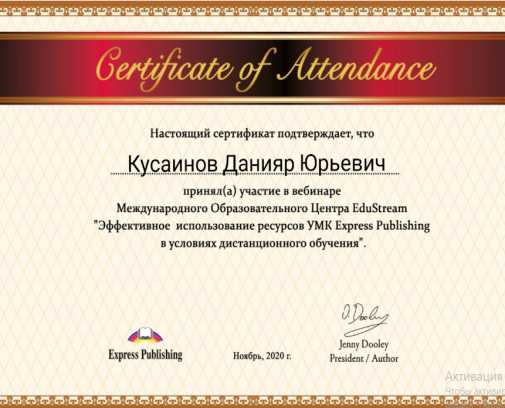 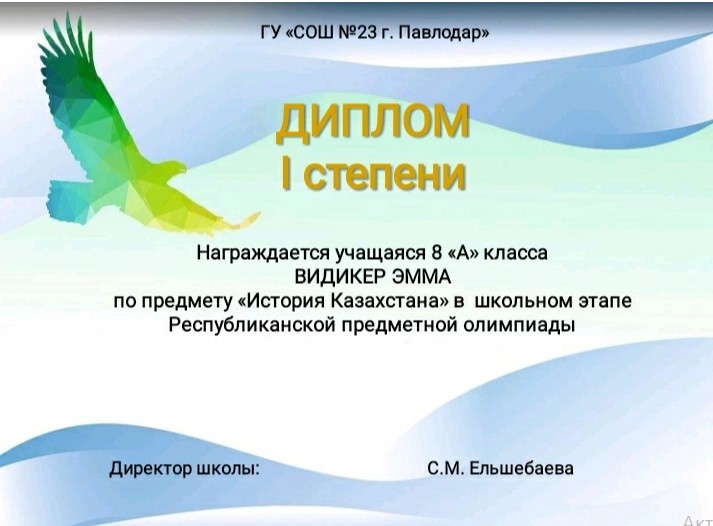 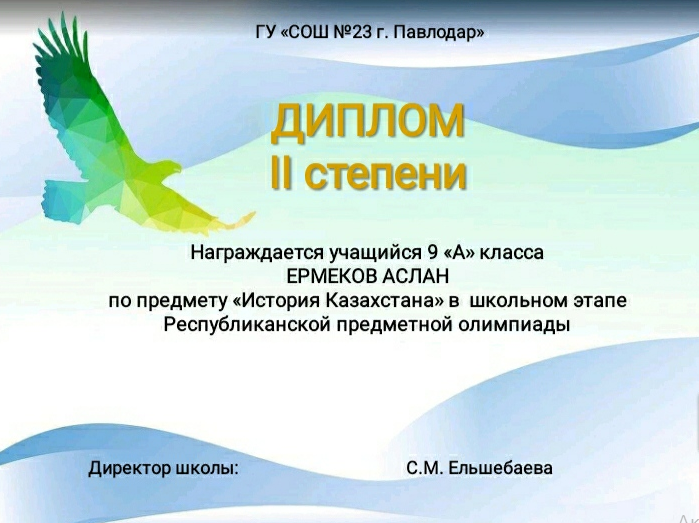 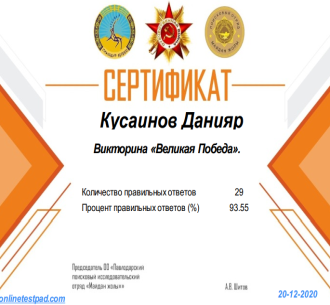 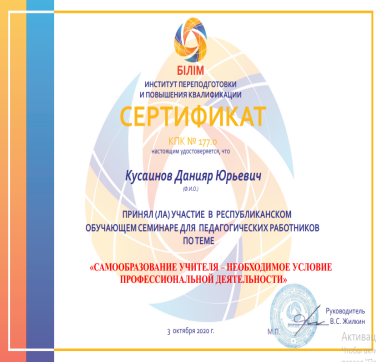 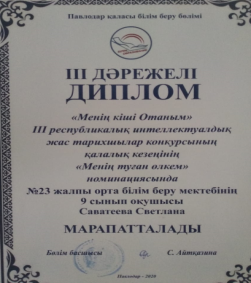 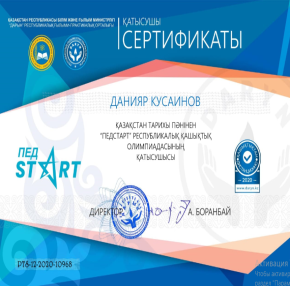 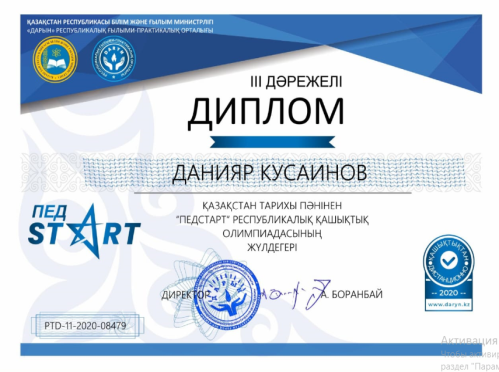 